基本信息基本信息 更新时间：2024-05-13 16:11  更新时间：2024-05-13 16:11  更新时间：2024-05-13 16:11  更新时间：2024-05-13 16:11 姓    名姓    名张耘玮张耘玮年    龄24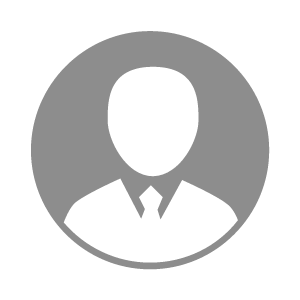 电    话电    话下载后可见下载后可见毕业院校吉林农业科技学院邮    箱邮    箱下载后可见下载后可见学    历大专住    址住    址黑龙江黑龙江期望月薪面议求职意向求职意向养禽技术员,孵化技术员,养猪技术员养禽技术员,孵化技术员,养猪技术员养禽技术员,孵化技术员,养猪技术员养禽技术员,孵化技术员,养猪技术员期望地区期望地区不限不限不限不限教育经历教育经历就读学校：吉林农业科技学院 就读学校：吉林农业科技学院 就读学校：吉林农业科技学院 就读学校：吉林农业科技学院 就读学校：吉林农业科技学院 就读学校：吉林农业科技学院 就读学校：吉林农业科技学院 工作经历工作经历工作单位：吉林德大种鸡场 工作单位：吉林德大种鸡场 工作单位：吉林德大种鸡场 工作单位：吉林德大种鸡场 工作单位：吉林德大种鸡场 工作单位：吉林德大种鸡场 工作单位：吉林德大种鸡场 自我评价自我评价其他特长其他特长